HALAMAN PENGESAHANJudul Tugas Akhir:HOME OFFICE APARTMENT DENGAN FASILITAS MINI MALL DI SOLO BARUOleh:Mohammad Aksha Naufal Falahi NIM. 21020118130116Telah berhasil dipertahankan di hadapan Tim Penguji dan diterima sebagai bagian persyaratan yang diperlukan untuk memperoleh gelar Sarjana Arsitektur pada Program Studi Sarjana Arsitektur, Departemen Arsitektur, Fakultas Teknik, Universitas Diponegoro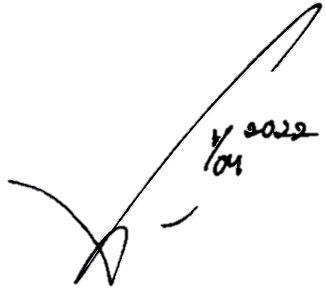 Semarang, 1 April 2022 Tim Dosen,Pembimbing:	M. Sahid Indraswara, S.T., M.T.NIP. 195006241980111001Penguji:	Prof. Dr. Ir. Edi Purwanto, M.T.	[ ] NIP. 196312311990031002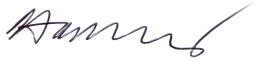 Mengetahui,Ketua Program Studi Sarjana Arsitektur, Departemen Arsitektur, Fakultas Teknik, Universitas DiponegoroProf. Dr. Ir. Erni Setyowati, M.T. NIP. 196704041998022001